  ВТОРО ОСНОВНО УЧИЛИЩЕ „НИКОЛА Й. ВАПЦАРОВ”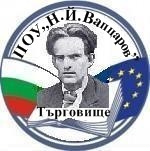          гр. Търговище, ул. „Руен” 19, тел.: 0601/6-49-36                                           e-mail: ou_2_tg@abv.bg                                                                         Протокол № 1Днес 27.09.2016 г., се проведе учредително събрание на Обществения съвет „Твоят час” по проект BG05M2OP001-2.004-0004 „Развитие на способностите на учениците и повишаване мотивацията им за учене чрез дейности, развиващи специфични знания, умения и компетентности по  Оперативна програма „Наука и образование за интелигентен растеж4 2014-2020 при следния дневен ред:Избор на председател на Обществения съвет” Твоят час”Избор на секретар.По т. 1: Силвана Атанасова: Предлагам за председател на ОС г-жа С.Доманова експерт в Община Търговище.Предложението се гласува 5- за, против – няма.Решение по т. 1 За председател на ОС „Твоят час” е избрана г-жа С.Доманова.По т.2: П.Герова:Предлагам за секретар на ОС г-жа С.Атанасова - психолог. Предложението се гласува 5- за, против – няма.Решение по т. 2 За секретар на ОС „Твоят час” е избрана г-жа С.Атанасова.Председател:                       С.ДомановаСекретар:                        С.АтанасоваЧлен:                            П.Герова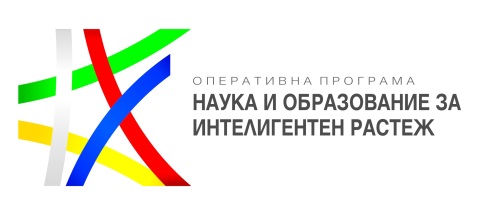 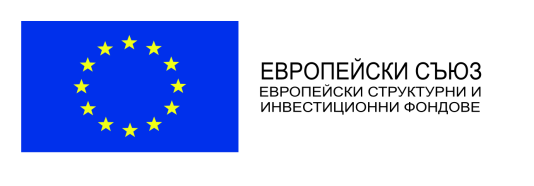 